Необходимые продукты для полноценного питания школьниковБелки Самыми ценными для ребенка являются рыбный и молочный белок, который лучше всего усваивается детским организмом. На втором месте по качеству - мясной белок, на третьем – белок растительного происхождения. Ежедневно школьник должен получать 75-90 г белка, из них 40-55 г животного происхождения. В рационе ребенка школьного возраста обязательно должны присутствовать следующие продукты: молоко или кисломолочные напитки; творог; сыр; яйца; рыба; мясные продукты.Жиры  Достаточное количество жиров также необходимо включать в суточный рацион школьника. Необходимые жиры содержатся не только в привычных для нас «жирных» продуктах – масле, сметане, сале и т.д. Мясо, молоко и рыба – источники скрытых жиров. Животные жиры усваиваются хуже растительных и не содержат важные для организма жирные кислоты и жирорастворимые витамины. Норма потребления жиров для школьников - 80-90 г в сутки, 30% суточного рациона. Ежедневно ребенок школьного возраста должен получать: сливочное масло; растительное масло; сметану.Углеводы   Углеводы необходимы для пополнения энергетических запасов организма. Наиболее полезны сложные углеводы, содержащие неперевариваемые пищевые волокна. Суточная норма углеводов в рационе школьника - 300-400 г, из них на долю простых должно приходиться не более 100 г. Необходимые продукты в меню школьника:хлеб или вафельный хлеб;   крупы;  картофель;  мед;  сухофрукты;  сахар. Витамины и минералы Продукты, содержащие основные необходимые витамины и минеральные вещества, обязательно должны присутствовать в рационе школьника для правильного функционирования и развития детского организма.Продукты, богатые витамином А: морковь; сладкий перец; зеленый лук; щавель; шпинат; зелень; плоды черноплодной рябины, шиповника и облепихи.Продукты - источники витамина С: зелень петрушки и укропа; помидоры; черная и красная смородина; красный болгарский перец; цитрусовые; картофель.Витамин Е содержится в следующих продуктах: печень; яйца; пророщенные зерна пшеницы; овсяная и гречневая крупы.Продукты, богатые витаминами группы В: хлеб грубого помола; молоко; творог; печень; сыр; яйца; капуста; яблоки; миндаль; помидоры; бобовые.Микроэлементы  В рационе школьника обязательно должны присутствовать продукты, содержащие необходимые для жизнедеятельности минеральные соли и микроэлементы: йод, железо, фтор, кобальт, селен, медь и другие.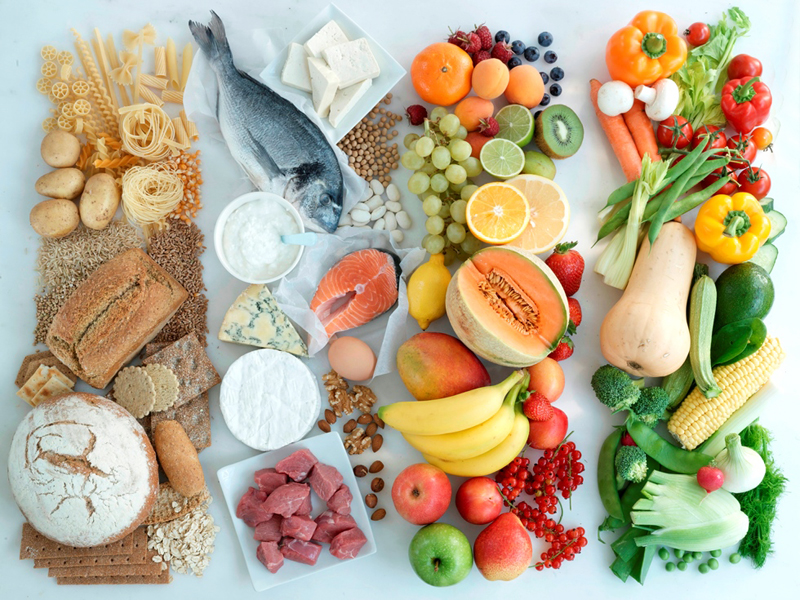 